LES MOTS DE LA MESSEPrions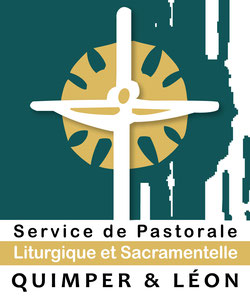 « Prions. » Le mot passe parfois inaperçu… Et pourtant, le célébrant le prononce plusieurs fois au cours de la célébration pour inviter au recueillement, au silence. Chacun et chacune est invité à tourner son cœur vers la présence cachée de Dieu au milieu de nous, au tréfonds de notre âme.« Quand tu pries, dit Jésus, retire-toi dans ta chambre et prie ton Père qui est là dans le secret. » Notre chambre, c’est l’intimité de notre cœur, c’est là que Dieu nous donne rendez-vous, là qu’il nous attend. Indispensable silence à nos vies de foi, à notre être disciple, pour entretenir notre relation à ce Dieu qui nous aime et que nous voulons aimer en retour. Après ce silence dense et chaleureux, bras ouverts pour rassembler, le célébrant récolte les prières de chacun, les noue en un bouquet et exprime alors, au nom de tous, une commune prière, en Eglise. 